Рекомендации по работе с презентацией тематического занятия (классного часа) «Новомодные средства передвижения – бич современности» для обучающихся 9–11-х классовЦель: формирование у учащихся навыков безопасного использования электромеханических средств передвижений и пропаганда безопасного движения.Задачи:систематизировать знания правил безопасного использования электромеханических средств передвижений;расширить представления обучающихся об опасностях, возникающих в следствии использования электромеханических средств передвижений;воспитание ответственного отношения к жизни и здоровью окружающих людей.Методический материал носит рекомендательный характер. Педагог, учитывая особенности каждого класса, может варьировать задания, их количество и этапы занятия.Источники:https://rg.ru/2018/01/24/strategiya-site-dok.htmlhttp://www.consultant.ru/document/cons_doc_LAW_2709/СлайдКомментарий для учителя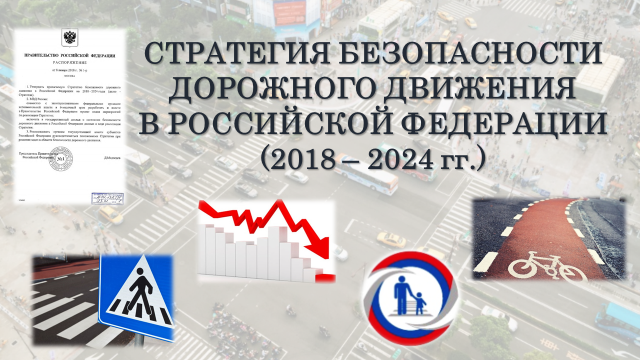 8 января 2018 во исполнение поручения Президента РФ Правительством РФ была утверждена Стратегия безопасности дорожного движения в РФ на 2018-2024 года. Целью стратегии является повышение безопасности дорожного движения, а также стремление к нулевой смертности. Что вы можете предложить для достижения данной цели?Для учителя:  формирование стереотипов безопасного поведения у несовершеннолетних, участвующих в дорожном движении в качестве пешехода, пассажира или водителя;совершенствование улично-дорожной сети по условиям безопасности дорожного движения;изменение поведения участников дорожного движения с целью соблюдения норм и правил дорожного движения…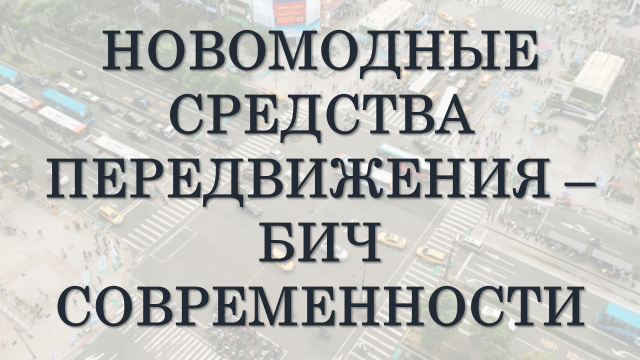 Посмотрите видеоролики:https://youtu.be/g16eZFJMj7ghttps://youtu.be/sinDBNiIYuoТема классного часа: «Новомодные средства передвижения – бич современности».Как вы считаете, почему новомодные средства передвижения – бич современности?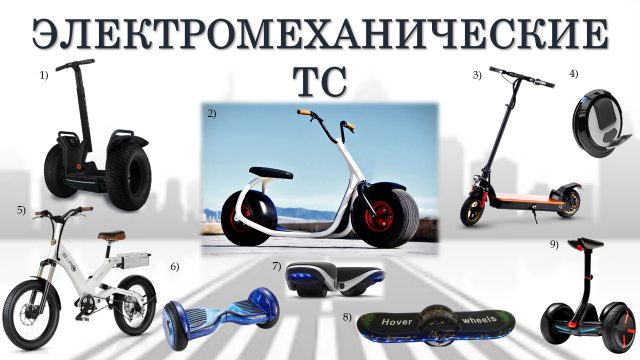 Электромеханическое транспортное средство – транспортное средство, приводимое в движение электродвигателем. Назовите известные вам электро-механические транспортные средства. Для учителя: сегвей;электрический скутер;электрический самокат;моноколесо;электрический велосипед;гироскутер;электрические ролики;ховерборд;мини-сегвей.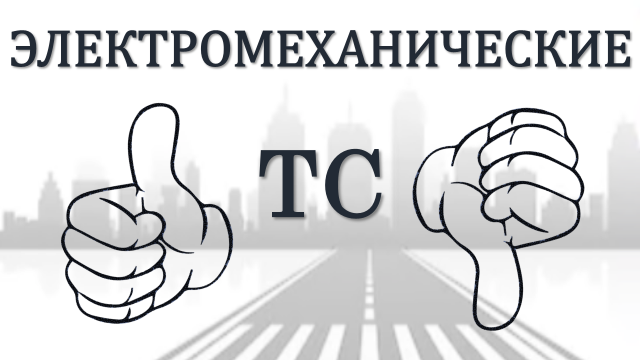 Как вы считаете в чем преимущества и недостатки использования электро-механических транспортных средств?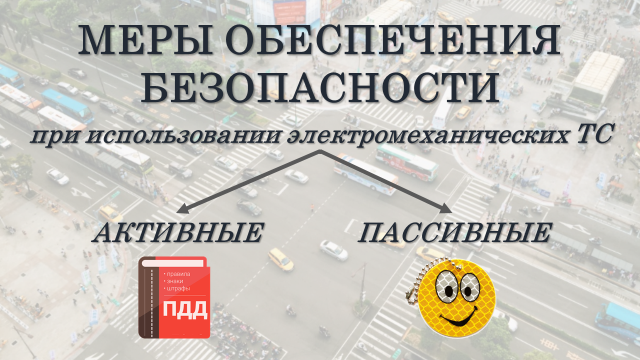 Назовите активные и пассивные меры обеспечения безопасности при использовании электромеханических ТС.Для учителя: Активные меры направлены на предотвращение ДТП: знание ПДД, мастерство вождения, ограничение скорости, внешние факторы (дорожные условия, климатические и погодные условия, время суток и т.д.), эксплуатационные качества ТС.Пассивные меры направлены на уменьшение последствий: правильная подборка экипировки, использование светоотражающих элементов.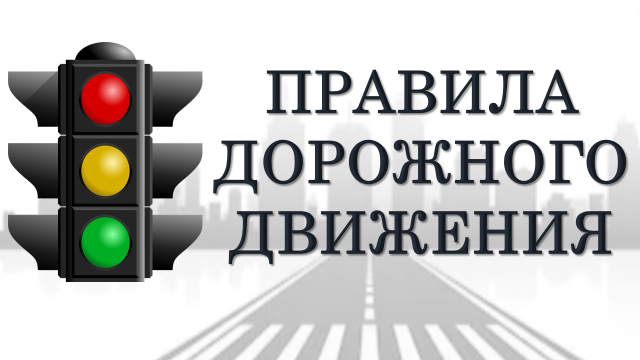 Попадают ли электромеханические транспортные средства под ПДД?http://www.consultant.ru/document/cons_doc_LAW_2709/Для учителя: Электромеханические транспортные средства имеют разные технические характеристики и, в зависимости от этих характеристик, приравниваются либо к пешеходам, либо к велосипедистам, либо водителям мопедов.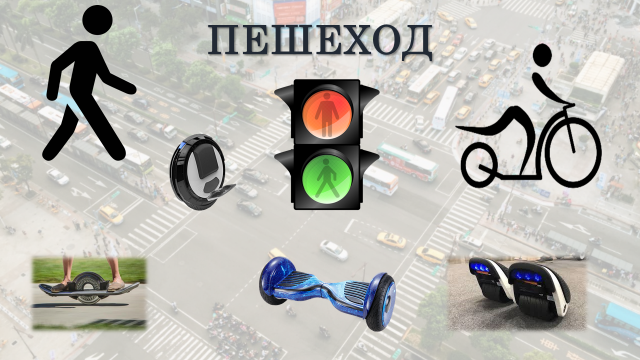 Согласно ПДД Пешеход - это лицо, находящееся вне транспортного средства на дороге либо на пешеходной или велопешеходной дорожке и не производящее на них работу. К пешеходам приравниваются лица, передвигающиеся в инвалидных колясках без двигателя, ведущие велосипед, мопед, мотоцикл, везущие санки, тележку, детскую или инвалидную коляску, а также использующие для передвижения роликовые коньки, самокаты и иные аналогичные средства.Как вы считаете, какой электромеханический транспорт можно приравнять к категории «пешеход»?https://youtu.be/l-kMPV6f_nQНазовите основные права и обязанности пешехода.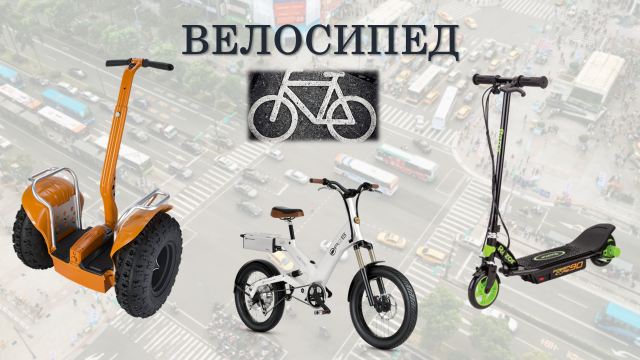 Согласно ПДД Велосипед - транспортное средство, кроме инвалидных колясок, которое имеет по крайней мере два колеса и приводится в движение как правило мускульной энергией лиц, находящихся на этом транспортном средстве, в частности при помощи педалей или рукояток, и может также иметь электродвигатель номинальной максимальной мощностью в режиме длительной нагрузки, не превышающей 0,25 кВт, автоматически отключающийся на скорости более 25 км/ч.Как вы считаете, какой электромеханический транспорт можно приравнять к категории «велосипед»?Для учителя: с учетом того, что электросамокаты, сегвеи и мини-сегвеи могут разгоняться до 20 км в час, на дороге они приравниваются к велосипедам. Поэтому, согласно правилам дорожного движения, ехать на них можно в правом крайнем ряду на автодорогах, по выделенным полосам и вело- и велопешеходным дорожкам, по обочине, по тротуару или пешеходной дорожке (только в случаях, когда нет другой возможности).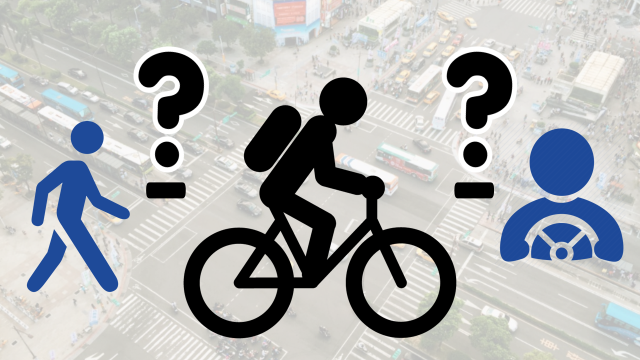 Назовите ситуации, когда велосипедист становится пешеходом.Для учителя: Велосипедист считается пешеходом, когда ведет велосипед (согласно определению понятия «пешеход»), и так как пересекать дорогу по пешеходным переходам велосипедистам запрещается, то им необходимо спешиться и перейти дорогу как пешеход.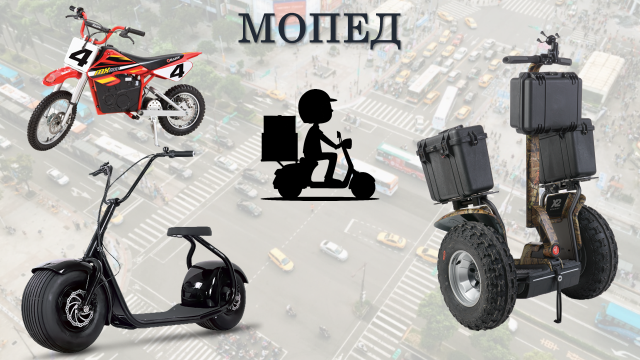 Согласно ПДД Мопед - двух- или трехколесное механическое транспортное средство, максимальная конструктивная скорость которого не превышает 50 км/ч, имеющее двигатель внутреннего сгорания с рабочим объемом, не превышающим 50 куб. см, или электродвигатель номинальной максимальной мощностью в режиме длительной нагрузки более 0,25 кВт и менее 4 кВт. К мопедам приравниваются квадрициклы, имеющие аналогичные технические характеристики.Как вы думаете, какой электромеханический транспорт можно приравнять к категории «мопед»?Для учителя: некоторые модели электровелосипедов, электроскутеров, и сегвеев имеют электродвигатель номинальной максимальной мощностью в режиме длительной нагрузки более 0,25 кВт.Ситуационная задача: представьте, что ваш друг 16 лет хвастался, что катался вечером вместе со своей девушкой по дороге на одном электросамокате. К чему могла привести такая езда? 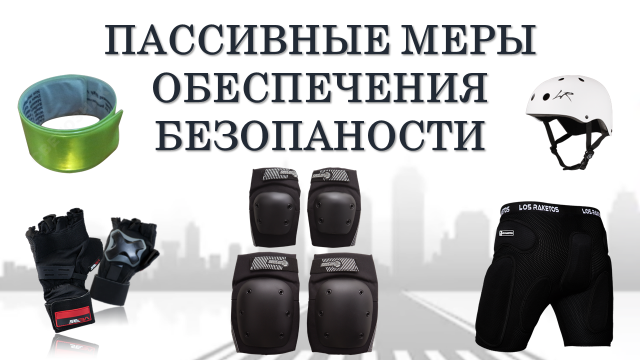 Рассмотрите слайд. Как защитная экипировка может способствовать снижению травматизма?Какой предмет экипировки общий при использовании разных электромеханических транспортных средств? (Шлем)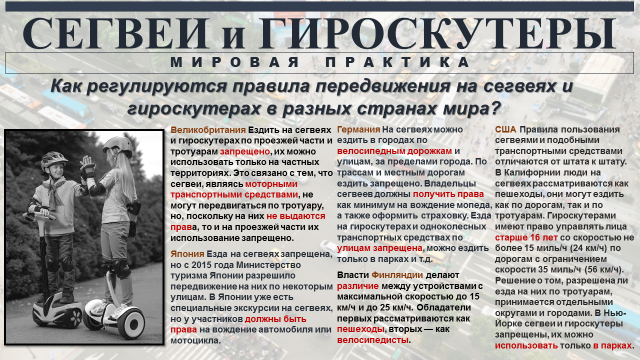 Ознакомьтесь с мировой практикой. Где в Москве, по вашему мнению, должны ездить граждане на электромеханических ТС?